MACAC Sponsoring Business Partner Opportunities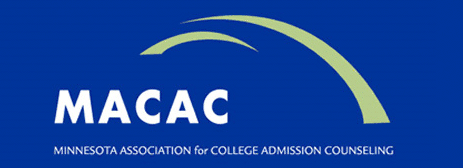 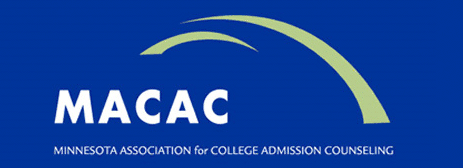 MACAC offers various sponsorship levels to allow our business partners to determine the sponsorship level that best meets their organization’s goals. Opportunities include: A two-year MACAC educational partnership, that includes two years
    of benefits to the sponsoring business partner. Varying MACAC Spring Conference sponsorship opportunities.MACAC Signature Educational Sponsor$6000; two years worth of sponsorship benefitsContact: Chris Franken, MACAC President, Chris.Franken@district196.org.The Signature Educational Sponsorship includes named sponsorship of the Spring Conference keynote speaker or the Spring Conference Luncheon, and also carries the additional benefit of recognition of and promotion as a Signature Educational Sponsor at fall and winter workshops for admission professionals for a two-year period. Event Benefits include:2012 Spring Conference-Two waived conference registration fees. Two conference exhibitor tables. Signage and company welcome.Fall Annual College Counselor Institute-One waived conference registration fee.Signage and company welcome. Winter Annual Financial Aid Workshop-One waived conference registration fee.Signage and company welcome. Additional Benefits- Featured conference session at spring conference (Signature Educational Sponsor will have a dedicated session time for their programming to be approved by MACAC).Free full-page ad in spring conference program book.Named recognition on the Sponsoring Business Partners information page and the MACAC website front page for the two year duration of the sponsorship.Receipt of post-conference and workshop attendee lists.MACAC Spring Conference Sponsorship Opportunities Spring Conference Event Sponsor - ($2,000)Contact: Brenda Panger, MACAC Spring Conference Sponsoring Business Partner Relations Chair, bpanger@css.eduThe Spring Conference Signature Sponsor will be the named sponsor of the social or conference breakfast/snack breaks. Benefits include:Signage and company welcome.Recognition as a named MACAC Spring Conference Event Sponsor on MACAC’s Sponsoring Business Partner web page.Named recognition on the Sponsoring Business Partners information page and the MACAC website front page for the duration of the sponsorship. A conference exhibitor table.Free full-page spring conference program book.Receipt of post-conference and workshop attendee lists.Spring Conference Sponsoring Business Partners – ($600 or $500)Spring Conference Sponsoring Partner- $600 plus the cost of the item(Item and logo design approved by MACAC)Benefits include:A quarter page ad in spring conference program book.A conference exhibitor table.Receipt of post-conference and workshop attendee lists.Spring Conference Exhibitor- $500 Benefits include:A conference exhibitor table.Receipt of post-conference and workshop attendee lists.